……………………………………………………….				…………	………………………………………….            pieczęć 							  Kraków, dniaDane uczestnika szkolenia:Imię:	………………………………………………Nazwisko: ………………………………………..PESEL: …………………………………………….OŚWIADCZENIE  UCZESTNIKA  SZKOLENIA*Oświadczam, że uczestniczę w szkoleniu płetwonurka, organizowanym przez Krakowskie WOPR na własną odpowiedzialność. Ponadto oświadczam, że:mój stan zdrowia zezwala na czynne uczestnictwo w szkoleniu;jestem pod standardową kontrolą lekarską i nie mam zdiagnozowanych żadnych dolegliwości (chorób) mogących ograniczyć mój czynny udział w szkoleniu;wyrażam zgodę na przetwarzanie moich danych osobowych przez Krakowskie Wodne Ochotnicze Pogotowie Ratunkowe na zasadach określonych w ustawie z dnia 29 sierpnia 1997 r. o ochronie danych osobowych (tj. Dz. U. z 2002 r. Nr 101, poz. 926 ze zm.).Przeczytałem i zrozumiałem...........................................................    Czytelny/e  podpis/-y(*) Oświadczenie w imieniu osoby niepełnoletniej musi być podpisane przez obojga rodziców lub opiekuna prawnego. W przypadku braku podpisów obojga rodziców wymagane jest pisemne wyjaśnienie złożone przez osobę podpisującą oświadczenie.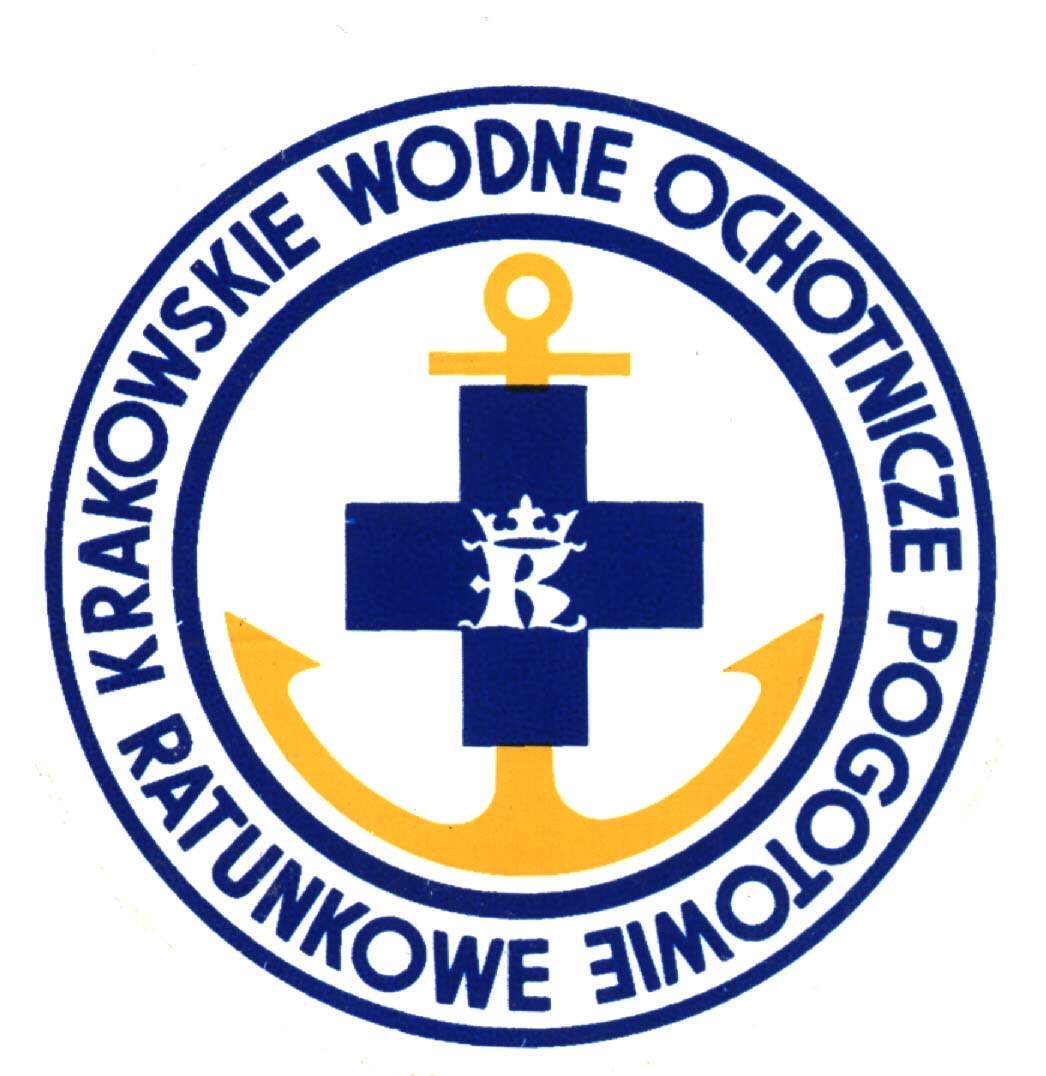 Krakowskie Wodne Ochotnicze Pogotowie RatunkoweKrakowskie Wodne Ochotnicze Pogotowie Ratunkoweadres:      30-105 Kraków ul. Dojazdowa 4                           tel/fax:     (48-0-12) 421-24-64                                                       e-mail:     biuro@wopr.krakow.pl                                              NIP           677-10-19-816                                                        Konto:     ING Bank Śląski S.A. 97105014451000002269571028